Tanggal	: 29 Juni 2015Nomor		: 083/PPAk/FE-UTAMA/VI/2015Perihal		: Permohonan Ijin Ujian CA Program PPAkLamp		: Kepada Yth. Bapak/Ibu PimpinanDi tempatSehubungan dengan akan dilaksanakannya ujian Chartered Accountant bagi mahasiswa PPAk Universitas Widyatama yang mengacu pada:Surat Keputusan Dewan Sertifikasi Akuntan Profesional Ikatan Akuntan Indonesia Nomor: KEP-14A/SK/DSAP/IAI/V/2014 Tentang Penetapan Biaya Ujian Chartered Accountant Indonesia Untuk Mahasiswa Pendidikan Profesi Akuntansi.Peraturan Ikatan Akuntan Indonesia Nomor: 2 Tahun 2015 tentang Mekanisme Pelaksanaan Ujian Chartered Accountant bagi Mahasiswa PPAk.Berdasarkan hal tersebut, bersama ini kami mengajukan permohonan ijin atas nama mahasiswa sebagaimana terlampir untuk mengikuti ujian tersebut pada:	Hari/ Tanggal	: Rabu-Kamis / 8-9 Juli 2015	Waktu		: 09.00-16.00	Tempat	: Gedung Pascasarjana Universitas Widyatama			  Jl. PHH Mustofa No. 59 Bandung 40124	Matakuliah 	: 1.   Manajemen PerpajakanManajemen Keuangan LanjutanSistem Informasi dan Pengendalian InternakDemikian permohonan ini kami sampaikan atas perhatian dan kerjasamanya kami ucapkan terima kasih.Bandung, 29 Juni 2015Ketua Program Pendidikan Profesi AkuntansiUniversitas Widyatama,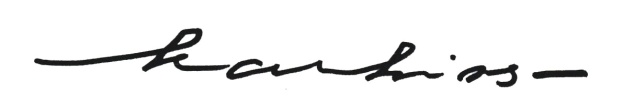 (Prof. Dr. H. Karhi Nisjar Sardjudin, M.M., Ak)Tembusan:Yth. Dekan FE-UTamaArsipDAFTAR NAMA PESERTA UJIAN CHARTERED ACCOUNTANTPPAk UNIVERSITAS WIDYATAMANoNPMNAMA MAHASISWA151402026ADIBAH YAHYA151402027WIRALESTARI151402028RAHADIAN SUGIYARTONO151402031VICKY DZAKY CAHAYA PUTRA151402033INA DESNA DWI LYANA151402034ROSTINI DANIARSIH151402035YOGI GINANJAR151402036CITRA ANGGIANI WAHYUDIN151402037SUMIATI151402038MARINA SRI UTAMI151402039MARGARETA DEVIROSAWATI151402041DWI WESTI SHOLIHAH151402042MUHAMMAD IKHSAN AL FIQRI151402043ACHMAD SANI SANSAN151402044LUCKY ROBERTHO YAPPUTRA YAPPY151402045YOSHE ARUMSARI151402046RICKY HERNOWO BAMBANG PRIAMBODO151402047LUKMAN HAMDI151402048DICKY MUHARAMSYAH151502050DIANA SUSILIANTI 151502051PIPIT PITRASARI NURJANAH 151502052ERIK NUGRAHA 151502053WELLY HAPOSAN SARAGI 151502055TEDDY HARDADI 151502056SJAH ARIF PRAMUDJI 151502057GINA RIZKY SURTIANA 151502058YUNI TRISNAENI SUDIANTI 151502060ASTARI DIANTY 151502061KACA DIAN MEILA 151502062ARIS MULYANDANA 151502063SANDRO FEBRINO 151502064DANI SOPIAN 151502065VARDARINA 151502066HENDIK TRI WAHYUDI 151502067WULAN PRYMARANTI 